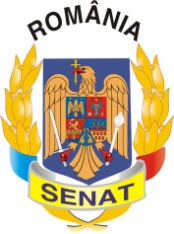 Comisia pentru dezvoltare regională,administrarea activelor statului și privatizarePROCES VERBALal şedinţei Comisiei din data de 13.10.2015Comisia pentru dezvoltare regională, administrarea activelor statului şi privatizare, condusă de domnul senator Mircea Banias, şi-a desfăşurat lucrările în ziua de 13.10.2015. Preşedintele Comisiei a constatat că există cvorum pentru începerea şedinţei.Membrii Comisiei au aprobat următoarea ordine de zi:Proiect de lege pentru aprobarea Ordonanţei de urgenţã a Guvernului nr.39/2015 privind unele măsuri pentru consolidarea poziţiei de acţionar al statului la operatorii economici la care Ministerul Energiei, Întreprinderilor Mici şi Mijlocii şi Mediului de Afaceri are calitatea de instituţie publică implicată (L519/2015);Diverse.	La punctul 1 pe ordinea de zi s-a discutat Proiectul de lege pentru aprobarea Ordonanţei de urgenţã a Guvernului nr.39/2015 privind unele măsuri pentru consolidarea poziţiei de acţionar al statului la operatorii economici la care Ministerul Energiei, Întreprinderilor Mici şi Mijlocii şi Mediului de Afaceri are calitatea de instituţie publică implicată.Comisia economică, industrii şi servicii, Comisia pentru dezvoltare regională, administrarea activelor statului şi privatizare și Comisia pentru transporturi și energie au fost sesizate pentru dezbaterea în fond a Proiectului de lege menționat mai sus.La dezbateri a participat din partea Ministerului Energiei, Întreprinderilor Mici și Mijlocii și Mediului de Afaceri, domnul Mihai Adrian Albulescu – Secretar de Stat.Proiectul de ordonanță de urgență are ca obiect adoptarea unor măsuri referitoare la posibilitatea ca Ministerul Energiei, Întreprinderilor Mici și Mijlocii și Mediului de Afaceri să poată înființa, în numele statului, societăți cu capital de stat sau să poată participa la majorarea capitalului social al societăților la care Ministerul Energiei, Întreprinderilor Mici și Mijlocii și Mediului de Afaceri exercită, în numele statului, calitatea de acționar.Consiliul Legislativ a avizat favorabil proiectul de lege, cu observații și propuneri.            Membrii Comisiei economice, industrii şi servicii, ai Comisiei pentru dezvoltare regională, administrarea activelor statului şi privatizare și membrii Comisiei pentru transporturi și energie au hotărât cu majoritate de voturi, să adopte raport de admitere.         PREȘEDINTE,                                                              SECRETAR,         Mircea Banias        			                             Valentin Calcan